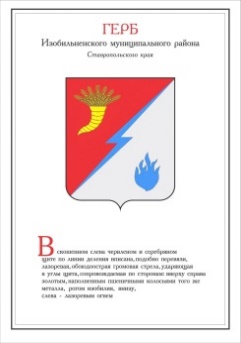 ДУМА ИЗОБИЛЬНЕНСКОГО городского округаСТАВРОПОЛЬСКОГО КРАЯПЕРВОГО СОЗЫВАРЕШЕНИЕ01 марта 2019 года                   г. Изобильный                                      №254О внесении изменений в структуру администрации Изобильненского городского округа Ставропольского края, утвержденную решением Думы Изобильненского городского округа Ставропольского края от 17 ноября 2017 года №45В соответствии с пунктами 21 и 47 части 2 статьи 30, частью 10 статьи 31 Устава Изобильненского городского округа Ставропольского края Дума Изобильненского городского округа Ставропольского края решила:1. Внести в раздел «Аппарат администрации городского округа» структуры администрации Изобильненского городского округа Ставропольского края, утвержденной решением Думы Изобильненского городского округа Ставропольского края от 17 ноября 2017 года №45 (с изменением, внесенным решением Думы Изобильненского городского округа Ставропольского края от 22 декабря 2017 года №82), следующие изменения:1.1. по строке «Отдел по обеспечению организационной деятельности и связям с общественностью» слова «и связям с общественностью» исключить;1.2. дополнить строкой следующего содержания:«Отдел по информационной политике».2. Настоящее решение вступает в силу со дня его принятия и подлежит официальному опубликованию.Председатель Думы Изобильненского городского округа Ставропольского края                                     А.М. Рогов